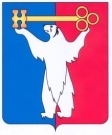 АДМИНИСТРАЦИЯ ГОРОДА НОРИЛЬСКАКРАСНОЯРСКОГО КРАЯРАСПОРЯЖЕНИЕ30.12.2015     	                             г.Норильск	                                           № 7260Об отказе в предоставлении разрешения на условно разрешенный вид использования земельного участка и объекта капитального строительстваРассмотрев заявление П.Ю. Семёнова о предоставлении разрешения на условно разрешенный вид использования земельного участка для строительства объекта капитального строительства «индивидуальный гараж», в соответствии с п.6 ст.30, ст.36 Градостроительного кодекса Российской Федерации, абзацем 2 пункта 5
подраздела 3.3 раздела 3 Главы 1 Части I Правил землепользования и застройки на территории муниципального образования город Норильск, утвержденных решением Норильского городского Совета депутатов от 10.11.2009 № 22-533, учитывая, что испрашиваемый заявителем условно разрешенный вид использования земельного участка, расположенного в городе Норильске, район Центральный, район улицы Хантайская, 60, не установлен градостроительным регламентом для территориальной зоны зеленые насаждения специального назначения - (С-3),1.	Отказать в предоставлении разрешения на условно разрешенный вид использования земельного участка, расположенного в зоне зеленые насаждения специального назначения (С-3) в городе Норильске, район Центральный, ул.Хантайская, 60, для строительства объекта капитального строительства «индивидуальный гараж».2.	Управлению по градостроительству и землепользованию Администрации города Норильска направить копию настоящего распоряжения в адрес П.Ю. Семёнова в течение пяти календарных дней с даты его издания.3.	Опубликовать настоящее распоряжение в газете «Заполярная правда» и разместить его на официальном сайте муниципального образования город Норильск.4.	Контроль исполнения пункта 2 настоящего распоряжения возложить на заместителя Руководителя Администрации города Норильска по собственности и развитию предпринимательства.И.о. Руководителя Администрации города Норильска	А.П. Митленко